TopicCriteriaRAGLanguage Paper 1Questions 1-4:Reading and responding to unseen textsShow a clear understanding of language and structureLanguage Paper 1Questions 1-4:Reading and responding to unseen textsSelect and apply textual detail to develop an effective responseLanguage Paper 1Questions 1-4:Reading and responding to unseen textsMake accurate use of subject terminologyLanguage Paper 1Questions 1-4:Reading and responding to unseen textsDemonstrate a competent and clear understanding of unseen textsLanguage Paper 1Questions 1-4:Reading and responding to unseen textsDemonstrate skills for evaluationLanguage Paper 1Questions 1-4:Reading and responding to unseen textsConvey an accurate understanding of writer’s methodsLanguage Paper 1Questions 1-4:Reading and responding to unseen textsRespond to tasks set, linking to whole texts studiedLanguage Paper 1Question 5:Creative WritingUse accurate SPAG. Write in paragraphs which link coherently. Language Paper 1Question 5:Creative WritingUse MASSIVE devices to create effective descriptions. Language Paper 1Question 5:Creative WritingUse different sentence structures to create effects. Language Paper 1Question 5:Creative WritingUse sophisticated vocabulary and punctuation. LessonLearning FocusAssessmentKey Words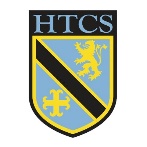 1What is a dystopian world? Writing creatively about a dystopian world. Extended Writing  dystopiarepressedoppressedmirthlessdecrepitominousdesolatecolossaldespondentparanoiarebellionportentous2&3 What are the skills needed for Q1-4 in language P1? Selecting and analysing quotations using PEEE.Exploding quotationsdystopiarepressedoppressedmirthlessdecrepitominousdesolatecolossaldespondentparanoiarebellionportentous4&5 To understand how a writer structures a text and what effect the structural techniques have.Self-assessmentdystopiarepressedoppressedmirthlessdecrepitominousdesolatecolossaldespondentparanoiarebellionportentous6To evaluate the effectiveness of a text and express and support your own opinion.Green Pen Improvementsdystopiarepressedoppressedmirthlessdecrepitominousdesolatecolossaldespondentparanoiarebellionportentous7&8Practice our Q1 and Q2 skills and responses.Self-assessment dystopiarepressedoppressedmirthlessdecrepitominousdesolatecolossaldespondentparanoiarebellionportentous9&10Practice our Q3 and Q4 skills and responses. Self- assessmentdystopiarepressedoppressedmirthlessdecrepitominousdesolatecolossaldespondentparanoiarebellionportentous11&12Independent practice on a new unseen text Q1-4Assessment Practicedystopiarepressedoppressedmirthlessdecrepitominousdesolatecolossaldespondentparanoiarebellionportentous13Descriptive writing skills – using the senses. Practice Paragraphsdystopiarepressedoppressedmirthlessdecrepitominousdesolatecolossaldespondentparanoiarebellionportentous14&15Descriptive writing skills – MASSIVE devices and pathetic fallacySelf-assessmentdystopiarepressedoppressedmirthlessdecrepitominousdesolatecolossaldespondentparanoiarebellionportentous16Unseen Q5 practice – descriptive writing Extended Writingdystopiarepressedoppressedmirthlessdecrepitominousdesolatecolossaldespondentparanoiarebellionportentous17Feedback on lessons 11&12 – assessment preparationGreen Pendystopiarepressedoppressedmirthlessdecrepitominousdesolatecolossaldespondentparanoiarebellionportentous18Feedback on lesson 16 – assessment preparationGreen Pendystopiarepressedoppressedmirthlessdecrepitominousdesolatecolossaldespondentparanoiarebellionportentous19Assessment Q1-4Assessmentdystopiarepressedoppressedmirthlessdecrepitominousdesolatecolossaldespondentparanoiarebellionportentous20Assessment Q5Assessmentdystopiarepressedoppressedmirthlessdecrepitominousdesolatecolossaldespondentparanoiarebellionportentous21Feedback on assessment Q1&2Green Pendystopiarepressedoppressedmirthlessdecrepitominousdesolatecolossaldespondentparanoiarebellionportentous22Feedback on assessment Q3Green Pendystopiarepressedoppressedmirthlessdecrepitominousdesolatecolossaldespondentparanoiarebellionportentous23Feedback on assessment Q4Green Pendystopiarepressedoppressedmirthlessdecrepitominousdesolatecolossaldespondentparanoiarebellionportentous24Feedback on assessment Q5Green Pendystopiarepressedoppressedmirthlessdecrepitominousdesolatecolossaldespondentparanoiarebellionportentous